		آمار  روزانه شناورهای تخلیه وبارگیری شرکت آریا بنادر ایرانیان	از ساعت  45: 06  تا ساعت 06:45 مورخه 03/04/1401 لغایت 04/04/1401		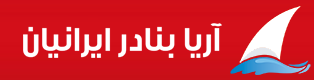             کارشناس امور بندری شرکت آریا بنادر ایرانیان                                         امیر صابری کهناسکلهنام شناورنام کشتیرانیتناژ  تخلیهتناژبارگیریمحل تخلیهنوع تجهیزاتمحموله کشتیمحموله کشتیتاریخ و ساعت پهلوگیریتاریخ و ساعت شروع عملیاتتناژ  تخلیه و بارگیــریتناژ  تخلیه و بارگیــریتناژ  تخلیه و بارگیــریمجموع تناژ سه شیفتتناژباقیمانده /اتمام تخلیه یا بارگیری(تن)زمان عملیات(OT)زمان عملیات(OT)نرم متوسطنرم متوسطماندگاری دراسکله(ساعت)ماندگاری دراسکله(ساعت)اسکلهنام شناورنام کشتیرانیتناژ  تخلیهتناژبارگیریمحل تخلیهنوع تجهیزاتتخلیهبارگیریتاریخ و ساعت پهلوگیریتاریخ و ساعت شروع عملیاتتناژصبحتناژعصرتناژشبمجموع تناژ سه شیفتتناژباقیمانده /اتمام تخلیه یا بارگیری(تن)تخلیهبارگیریتخلیهبارگیریماندگاری دراسکله(ساعت)ماندگاری دراسکله(ساعت)4توکایامیر آروین صدرا17403141محوطه - انبارمنگان 224  منگان 225 لیبهر 4017رول کاغذ.نگله.تخته ایزوتانک(40)کامیون(15)صندوق.خمیرکاغذپالت.کیسه.سواری(8) کانتینرپر 20(50) 40 (3) 29/03/0129/03/01ت:*ت: *ت: *ت: ************21:00*43**4توکایامیر آروین صدرا17403141محوطه - انبارمنگان 224  منگان 225 لیبهر 4017رول کاغذ.نگله.تخته ایزوتانک(40)کامیون(15)صندوق.خمیرکاغذپالت.کیسه.سواری(8) کانتینرپر 20(50) 40 (3) 17:2519:00ب: 331ب: 328ب:233ب:892باقی بارگیری: 402*21:00*43**5جهان-1خط مروارید دریا449*محوطهایتال تخته-چندلا*02/04/0103/04/01ت:172ت:104ت:*ت: 276اتمام  تخلیه: 20:0010:45*26***5جهان-1خط مروارید دریا449*محوطهایتال تخته-چندلا*20:4523:1010:45*26***6کادوسدریای خزر2468*محوطهگاتوالدآهن ورق گرم*03/04/0103/04/01ت:*ت:*ت:2021ت:2021باقی تخلیه: 44704:30*449***6کادوسدریای خزر2468*محوطهگاتوالدآهن ورق گرم*21:4023:1504:30*449***7میرخط مروارید دریا2713*محوطهانبار6000 متریریلی 4011پالت – کیسه (ارزن)*01/04/0101/04/01ت:109ت: 112ت:150ت:371باقی تخلیه:  161521:45*17***7میرخط مروارید دریا2713*محوطهانبار6000 متریریلی 4011پالت – کیسه (ارزن)*15:0018:0021:45*17***8گیلدادریای خزر63363936محوطهحمل یکسرهریلی 4009لیبهر 4017گندم.کانتینر خالی20(1)40(8)پالت.کیسه .نگله کانتینرپر20(1)40(1) سواری(82)28/03/0128/03/01ت: *ت: *ت: *ت: ***********21:15*35**8گیلدادریای خزر63363936محوطهحمل یکسرهریلی 4009لیبهر 4017گندم.کانتینر خالی20(1)40(8)پالت.کیسه .نگله کانتینرپر20(1)40(1) سواری(82)09:1513:30ب: 232ب: 229ب:284ب:745باقی بارگیری:852*21:15*35**